Historia i społeczeństwo 2 LOWitajcie uczniowie klasy 2LO!Przypominam o wcześniejszym zadaniu (Kontekst historyczny  pozycji książkowej lub filmowej, którą przeczytałeś/obejrzałeś) , kto jeszcze nie oddał , proszę o przesłanie droga mailowa, poniżej podany jest mój adres. Zadania do wykonania w ramach zdalnego nauczania:Temat:  Jaka polska? Koncepcje odbudowy państwa polskiego po I wojnie światowej, walka o granice Rzeczypospolitej, ustrój i gospodarka Polski w okresie międzywojennym.Materiały do zapoznania się :  https://www.slideshare.net/askrainski/walka-o-granice-iirphttp://aleklasa.pl/c319-historia/c354-xx-wiek/ustroj-ii-rzeczypospolitejhttps://slideplayer.pl/slide/8877463/youtube:    https://www.youtube.com/watch?v=uMd61L-vkP4      https://www.youtube.com/watch?v=mXKKPxBehP8Po zapoznaniu się z w.w. materiałami , proszę o odpowiedzi  (na ocenę!)  a poniższe pytania:Kto był pierwszym prezydentem II Rzeczypospolitej?Kto był głównym strategiem polskiej gospodarki w ostatnich latach przed wybuchem II wojny światowej?Uporządkuj wydarzenia w kolejności chronologicznej przy pomocy cyfr od 1 do 6                  (od najwcześniejszego do najpóźniejszego):Wydarzenie                                                                        Cyfra A. Zamach majowy B. Cud nad Wisłą C. Uchwalenie konstytucji kwietniowej D. Traktat wersalski E. Traktat w Locarno F. Śmierć Józefa Piłsudskiego4.Dopisz nazwisko polityka do poniższych wydarzeń lub pojęć: A. III powstanie śląskie B. Reforma walutowa C. Koncepcja federacyjna D. Powstanie wielkopolskie E. Premier F. Sanacja G. Naczelna Rada Ludowa5. Zapoznaj się z rysunkiem satyrycznym z lat dwudziestych XX w. i wykonaj polecenia: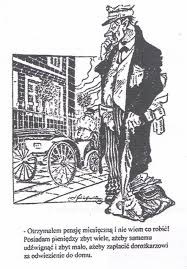               Podpis: - Otrzymałem pensję miesięczną  i nie wiem co robić? Posiadam  pieniędzy zbyt wiele, żeby samemu udźwignąć i zbyt mało, żeby zapłacić dorożkarzowi za odwiezienie do domu.napisz, jaką nazwą określa się zjawisko ukazane na ilustracji:jaką nazwę nosiła polska waluta w czasie trwania tego zjawiska?kiedy i w jaki sposób zostało zlikwidowane to zjawisko?Odpowiedzi proszę przysłać na mój adres:    ola.tom2@gmail.comPowodzenia, pozdrawiam Was serdecznie!Ola  Tomczykiewicz